KLASA: 406-09/18-01/01URBROJ: 238/30-02/19-18-5Sveti Ivan Zelina, 31. prosinca 2018.	Na temelju članka 36.a Statuta Grada Sv. Ivana Zeline („Zelinske novine“, br. 8/01, 7/02, 10/04, 1/06, 3/06-pročišćeni tekst, 9/09, 11/09-pročišćeni tekst, 5/13 i 12/13-pročišćeni tekst, 4/18), članka 28. stavka 1. Zakona o javnoj nabavi („Narodne novine“, br. 120/16) te članka 3. Pravilnika o planu nabave, registru ugovora, prethodnom savjetovanju i analizi tržišta u javnoj nabavi („Narodne novine“, br. 101/17), Gradonačelnik Grada Svetog Ivana Zeline, donio jePLAN NABAVE ZA 2018. GODINUIV. IZMJENE I DOPUNEI.II.Ovaj Plan nabave stupa na snagu danom donošenja, a objavit će se u Elektroničkom oglasniku javne nabave i na internetskim stranicama Grada Svetog Ivana Zeline.REPUBLIKA HRVATSKAZAGREBAČKA ŽUPANIJAGRAD SVETI IVAN ZELINAGRADONAČELNIK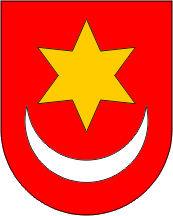 REPUBLIKA HRVATSKAZAGREBAČKA ŽUPANIJAGRAD SVETI IVAN ZELINAGRADONAČELNIKRbrEvidencijski broj nabavePredmet nabaveBrojčana oznaka premeta nabave iz CPV-aProcijenjena vrijednost nabave (u kunama)Vrsta postupka (uključujući jednostavne nabave)Posebni režim nabavePredmet podijeljen na grupeSklapa se Ugovor/okvirni sporazumPlanirani početak postupkaPlanirano trajanje ugovora ili okvirnog sporazumaVrijedi odVrijedi doNapomenaStatus promjene1EV-1/1-18Uredski materijal30192000-1 40,000.00Postupak jednostavne nabave31.12.2018Izmijenjena1EV-1/1-18Uredski materijal30192000-1 36,200.00Postupak jednostavne nabave19.01.201831.12.20182EV-2/1-18Toneri30125110-5 24,000.00Postupak jednostavne nabave31.12.2018Izmijenjena2EV-2/1-18Toneri30125110-5 21,000.00Postupak jednostavne nabave19.01.201831.12.20183EV-3/1-18Reprezentacija55300000-3144,200.00Postupak jednostavne nabave31.12.2018Izmijenjena3EV-3/1-18Reprezentacija55300000-3160,000.00Postupak jednostavne nabave19.01.201831.12.20184EV-4/1-18Stručna literatura (publikacije, časopisi, priručnici)22470000-5 31,970.00Postupak jednostavne nabave19.01.20185EV-5/1-18Savjetovanja i izobrazba85312320-816,000.00Postupak jednostavne nabave31.12.2018Izmijenjena5EV-5/1-18Savjetovanja i izobrazba85312320-832,000.00Postupak jednostavne nabave19.01.201831.12.20186EV-6/1-18Sredstva za čišćenje i higijenu33760000-5 20,000.00Postupak jednostavne nabave19.01.20187EV-7/1-18Opskrba električnom energijom09310000-5 750,000.00Otvoreni postupakNEUgovor1. tromjesečje 2018.12 mjeseci14.02.2018Izmijenjena7EV-7/1-18Opskrba električnom energijom09310000-5 650,000.00Otvoreni postupakNEUgovor1. tromjesečje 2018.12 mjeseci19.01.201814.02.20188EV-8/1-18Opskrba plinom65210000-8199,000.00Postupak jednostavne nabave19.01.20189EV-9/1-18Gorivo za službena vozila09100000-0 32,000.00Postupak jednostavne nabave31.12.2018Izmijenjena9EV-9/1-18Gorivo za službena vozila09100000-0 24,000.00Postupak jednostavne nabave19.01.201831.12.201810EV-10/1-18Građevinski materijal za tekuće i investicijko održavanje građevinskih objekata44191000-5 48,000.00Postupak jednostavne nabave19.01.201811EV-11/1-18Oprema za sportske objekte37400000-2 24,000.00Postupak jednostavne nabave19.01.201812EV-12/1-18Prometni znakovi i signalizacija34996000-5 24,000.00Postupak jednostavne nabave19.01.201813EV-13/1-18Betonske cijevi44114200-4 67,000.00Postupak jednostavne nabave31.12.2018Izmijenjena13EV-13/1-18Betonske cijevi44114200-4 50,000.00Postupak jednostavne nabave19.01.201831.12.201814EV-14/1-18Cestovne rešetke39350000-0 68,000.00Postupak jednostavne nabave31.12.2018Izmijenjena14EV-14/1-18Cestovne rešetke39350000-0 45,000.00Postupak jednostavne nabave19.01.201831.12.201815EV-15/1-18Brušeni asfalt44113620-7 60,000.00Postupak jednostavne nabave19.01.2018Brisana16EV-16/1-18Računala30213300-8 24,000.00Postupak jednostavne nabave19.01.201817EV-17/1-18Uredski namještaj39130000-2 96,000.00Postupak jednostavne nabave31.12.2018Izmijenjena17EV-17/1-18Uredski namještaj39130000-2 24,000.00Postupak jednostavne nabave19.01.201831.12.201818EV-18/1-18Oprema za zaštitu i održavanje32323500-8 24,000.00Postupak jednostavne nabave19.01.2018Brisana19EV-19/1-18Nabava vozila34110000-1 164,000.00Postupak jednostavne nabave31.12.2018Izmijenjena19EV-19/1-18Nabava vozila34110000-1 152,000.00Postupak jednostavne nabave19.01.201831.12.201820EV-20/1-18Nabava udžbenika za osnovnoškolce22112000-8 190,000.00Postupak jednostavne nabave19.01.2018Brisana21EV-21/1-18Autobusna stajališta44212321-5 72,000.00Postupak jednostavne nabave31.12.2018Izmijenjena21EV-21/1-18Autobusna stajališta44212321-5 48,000.00Postupak jednostavne nabave19.01.201831.12.201822EV-22/1-18Oprema za dječja igrališta37535200-9 84,000.00Postupak jednostavne nabave31.12.2018Izmijenjena22EV-22/1-18Oprema za dječja igrališta37535200-9 120,000.00Postupak jednostavne nabave19.01.201831.12.201823EV-23/1-18Promidžba Izložbe vina kontinentalne Hrvatske22462000-6 70,000.00Postupak jednostavne nabave19.01.201824EV-24/1-18Izrada priznanja i nagrada za Izložbu vina kontinentalne Hrvatske18530000-3 48,000.00Postupak jednostavne nabave31.12.2018Izmijenjena24EV-24/1-18Izrada priznanja i nagrada za Izložbu vina kontinentalne Hrvatske18530000-3 38,000.00Postupak jednostavne nabave19.01.201831.12.2018.25EV-25/1-18Promidžbeni materijal Grada22462000-6 48,000.00Postupak jednostavne nabave19.01.201826EV-26/1-18Poštanske usluge64110000-0140,000.00Postupak jednostavne nabave02.05.2018Izmijenjena26EV-26/1-18Poštanske usluge64110000-0126,500.00Postupak jednostavne nabave19.01.201802.05.201827EV-27/1-18Oglašavanje u medijima79341000-6120,000.00Postupak jednostavne nabave31.12.2018Više postupaka jednostavne nabaveIzmijenjena27EV-27/1-18Oglašavanje u medijima79341000-696,000.00Postupak jednostavne nabave19.01.201831.12.2018Više postupaka jednostavne nabave28EV-28/1-18Promocija gospodarstvo i poljoprivreda79342200-556,000.00Postupak jednostavne nabave31.12.2018Izmijenjena28EV-28/1-18Promocija gospodarstvo i poljoprivreda79342200-5100,000.00Postupak jednostavne nabave19.01.201831.12.201829EV-29/1-18Usluga najma opreme za Izložbu vina kontinentalne Hrvatske70130000-188,000.00Postupak jednostavne nabave19.01.201830EV-30/1-18Grafičke i tiskarske usluge79810000-566,000.00Postupak jednostavne nabave31.12.2018Izmijenjena30EV-30/1-18Grafičke i tiskarske usluge79810000-556,000.00Postupak jednostavne nabave19.01.201831.12.201831EV-31/1-18Usluga održavanja informatičke opreme50312000-5 30,000.00Postupak jednostavne nabave19.01.201832EV-32/1-18Usluga održavanja opreme na Sportsko rekreacijskom centru45212290-5 24,000.00Postupak jednostavne nabave19.01.201833EV-33/1-18Usluga održavanja imovine u vlasništvu Grada50800000-3 34,000.00Postupak jednostavne nabave19.01.201834EV-34/1-18Tour of Croatia i Grand fondo92600000-740,000.00Postupak jednostavne nabave19.01.201835EV-35/1-18Geodetske usluge 71355000-1184,000.00Postupak jednostavne nabave19.01.2018Više postupaka jednostavne nabave36EV-36/1-18Usluga deratizacije90923000-332,000.00Postupak jednostavne nabave19.01.201837EV-37/1-18Usluga skloništa za zbrinjavanje životinja98380000-0199,000.00Postupak jednostavne nabave31.12.2018Izmijenjena37EV-37/1-18Usluga skloništa za zbrinjavanje životinja98380000-0120,000.00Postupak jednostavne nabave19.01.201831.12.201838EV-38/1-18Projekt Tematski park Zelingrad71242000-680,000.00Postupak jednostavne nabave19.01.2018Brisana39EV-39/1-18Pružanje usluge izrade projektnog prijedloga te usluge upravljanja i administracije projekta  „Energetska obnova zgrade Pučkog otvorenog učilišta Sveti Ivan Zelina, na adresi Vatrogasna 3, Sveti Ivan ...71242000-650,000.00Postupak jednostavne nabave19.01.201840EV-40/1-18Prijava na Eu natječaj projekta Gradske knjižnice71242000-670,000.00Postupak jednostavne nabave19.01.2018Brisana41EV-41/1-18Prijava na EU natječaj ceste Biškupec Zelinski-Marija Bistrica71242000-670,000.00Postupak jednostavne nabave19.01.2018Brisana42EV-42/1-18UPU ZGN kod Brezovca Zelinskog71410000-5120,000.00Postupak jednostavne nabave19.01.201843EV-43/1-18Izrada projektne dokumentacije groblja u Nespešu71322000-120,000.00Postupak jednostavne nabave19.01.2018Brisana44EV-44/1-18Izrada projektne dokumentacije groblja u Blaškovcu71322000-180,000.00Postupak jednostavne nabave19.01.2018Brisana45EV-45/1-18Izrada projektne dokumentacije nogostupa D3-glavni projekt za ishođenje građevinske dozvole71322000-1197,000.00Postupak jednostavne nabave19.01.201846EV-46/1-18Izrada projektne dokumentacije nogostupa ŽC 3016 Brezovec Zelinski71322000-1160,000.00Postupak jednostavne nabave19.01.2018Brisana47EV-47/1-18Izrada projektne dokumentacije nogostupa ŽC 3039 Paukovec71322000-1160,000.00Postupak jednostavne nabave19.01.201848EV-48/1-18Izrada projektne dokumentacije obilaznice Paukovec71322000-1160,000.00Postupak jednostavne nabave19.01.2018Brisana49EV-49/1-18Izrada projektne dokumentacije rotora u Svetoj Heleni71322000-1198,000.00Postupak jednostavne nabave02.05.2018Izmijenjena49EV-49/1-18Izrada projektne dokumentacije rotora u Svetoj Heleni71322000-1160,000.00Postupak jednostavne nabave19.01.201802.05.201850EV-50/1-18Izrada prometnog rješenja Vatrogasne, Domjanićeve i Gajeve ulice71242000-655,000.00Postupak jednostavne nabave31.12.2018Izmijenjena50EV-50/1-18Izrada prometnog rješenja Vatrogasne, Domjanićeve i Gajeve ulice71242000-6160,000.00Postupak jednostavne nabave19.01.201831.12.201851EV-51/1-18Rekonstrukcija dijela Gajeve ulice kod Financijske agencije45233120-6 140,000.00Postupak jednostavne nabave02.05.2018Izmijenjena51EV-51/1-18Rekonstrukcija dijela Gajeve ulice kod Financijske agencije45233120-6 150,000.00Postupak jednostavne nabave19.01.201802.05.201852EV-52/1-18Izrada prometnog rješenja ulice Ivana Gundulića71242000-668,000.00Postupak jednostavne nabave31.12.2018Izmijenjena52EV-52/1-18Izrada prometnog rješenja ulice Ivana Gundulića71242000-640,000.00Postupak jednostavne nabave19.01.201831.12.201853EV-53/1-18Izrada izvedbenih projekata Knjižnice sa zavičajnom zbirkom71242000-6120,000.00Postupak jednostavne nabave19.01.2018Brisana54EV-54/1-18Izrada projektne dokumentacije ceste Biškupec Zelinski-Marija Bistrica71322000-1280,000.00Otvoreni postupakNEUgovor3. tromjesečje 2018.12 mjeseci19.01.2018Brisana55EV-55/1-18Revizija projektne dokumentacije Gradske tržnice71242000-6160,000.00Postupak jednostavne nabave19.01.2018Brisana56EV-56/1-18Sustav mjerenja kvalitete zraka90711000-440,000.00Postupak jednostavne nabave19.01.2018Brisana57EV-57/1-18Trasiranje prometnica ZGN Sveta Helena45233140-2 160,000.00Postupak jednostavne nabave19.01.2018Brisana58EV-58/1-18Rekonstrukcija nerazvrstane ceste Pretoki-Donje Orešje45233120-6 4,000,000.00Otvoreni postupakNEUgovor4. tromjesečje 2018.12 mjeseci19.01.2018Brisana59EV-59/1-18Izgradnja pristupne ceste do Multifunkcijskog centra45233120-6 1,200,000.00Otvoreni postupakNEUgovor4. tromjesečje 2018.6 mjeseci19.01.2018Brisana60EV-60/1-18Rekonstrukcija građevine (dogradnja i nadogradnja) javne i društvene namjene-multifunkcionalni centar (vatrogasni centar i dvorana)45216121-8 4,400,000.00Otvoreni postupakNEUgovor3. tromjesečje 2018.24 mjeseca19.01.2018Brisana61EV-61/1-18Izvođenje građevinskih i hidrotehničkih radova na izgradnji Hidrostanice izvorišta Topličica45240000-1 416,000.00Postupak jednostavne nabave31.12.2018Izmijenjena61EV-61/1-18Izgradnja Hidrostanice izvorišta Topličica45240000-1 416,000.00Postupak jednostavne nabave19.01.201831.12.201862EV-62/1-18Usluga stručnog nadzora građenja, projektantskog nadzora i koordinator II zaštite na radu na izgradnji Hidrostanice izvorišta Topličica71242000-636,000.00Postupak jednostavne nabave31.12.2018Više postupaka jednostavne nabaveIzmijenjena62EV-62/1-18Usluga nadzora izgradnje Hidrostanice izvorišta Topličica71242000-632,000.00Postupak jednostavne nabave19.01.201831.12.201863EV-63/1-18Izgradnja pristupne ceste Turističko sportskog rekreacijskog centra45233120-6 2,200,000.00Otvoreni postupakNEUgovor4. tromjesečje 2018.6 mjeseci31.12.2018Izmijenjena63EV-63/1-18Izgradnja pristupne ceste Turističko sportskog rekreacijskog centra45233120-6 1,200,000.00Otvoreni postupakNEUgovor4. tromjesečje 2018.6 mjeseci19.01.201831.12.201864EV-64/1-18Usluga stručnog nadzora građenja, i koordinator II zaštite na radu na izgradnji pristupne ceste Turističko sportskog rekreacijskog centra71242000-666,200.00Postupak jednostavne nabave31.12.2018Više postupaka jednostavne nabaveIzmijenjena64EV-64/1-18Usluga nadzora Izgradnja pristupne ceste Turističko sportskog rekreacijskog centra71242000-680,000.00Postupak jednostavne nabave19.01.201831.12.201865EV-65/1-18Usluga Stručnog nadzora, koordinator II zaštite na radu i projektantski nadzor Reciklažnog dvorišta71242000-669,990.00Postupak jednostavne nabave02.05.2018Izmijenjena65EV-65/1-18Usluga Stručnog nadzora, koordinator II zaštite na radu i projektantski nadzor Reciklažnog dvorišta
71242000-670,000.00Postupak jednostavne nabave19.01.201802.05.201866EV-66/1-18Mobilna reciklažna dvorišta42914000-6 160,000.00Postupak jednostavne nabave19.01.2018Brisana67EV-67/1-18Izrada projektne dokumentacije Sortirnice za korisni otpad71242000-6600,000.00Otvoreni postupakNEUgovor4. tromjesečje 2018.6 mjeseci19.01.2018Brisana68EV-68/1-18Provedba mjera energetske učinkovitosti i korištenja obnovljivih izvora energije te horizontalnih mjera-projekt EnU zgrade gradske uprave45200000-9 2,752,561.60Otvoreni postupakNEUgovor2. tromjesečje 2018.6 mjeseci19.01.201869EV-69/1-18Usluga stručnog nadzora i poslova koordinatora zaštite na radu tijekom građenja-projekt EnU zgrade gradske uprave71242000-660,000.00Postupak jednostavne nabave31.12.2018Izmijenjena69EV-69/1-18Usluga stručnog nadzora, projektantskog nadzora i poslova koordinatora zaštite na radu tijekom građenja-projekt EnU zgrade gradske uprave71242000-656,000.00Postupak jednostavne nabave19.01.201831.12.201870EV-70/1-18Adaptacija prostora Muzeja-hodnik45200000-9 33,000.00Postupak jednostavne nabave31.12.2018Izmijenjena70EV-70/1-18Adaptacija prostora Muzeja-hodnik45200000-9 32,388.00Postupak jednostavne nabave19.01.201831.12.201871EV-71/1-18Provedba mjera energetske učinkovitosti i korištenja obnovljivih izvora energije te horizontalnih mjera -EnU zgrade Pučkog otvorenog učilišta Sveti Ivan Zelina45200000-9 1,083,998.45Otvoreni postupakNEUgovor4. tromjesečje 2018.5 mjeseci31.12.2018Izmijenjena71EV-71/1-18Provedba mjera energetske učinkovitosti i korištenja obnovljivih izvora energije te horizontalnih mjera -EnU zgrade Pučkog otvorenog učilišta Sveti Ivan Zelina45200000-9 1,500,000.00Otvoreni postupakNEUgovor3. tromjesečje 2018.5 mjeseci14.02.201831.12.2018Izmijenjena71EV-71/1-18Provedba mjera energetske učinkovitosti i korištenja obnovljivih izvora energije te horizontalnih mjera -EnU zgrade Pučkog otvorenog učilišta Sveti Ivan Zelina45200000-9 1,100,000.00Otvoreni postupakNEUgovor3. tromjesečje 2018.5 mjeseci19.01.201814.02.201872EV-72/1-18Usluga stručnog nadzora na izvođenjem radova - projekt EnU zgrade Pučkog otvorenog učilišta71242000-628.543.72Postupak jednostavne nabave31.12.2018Izmijenjen72EV-72/1-18Usluga stručnog nadzora, projektantskog nadzora i poslova koordinatora zaštite na radu tijekom građenja-projekt EnU zgrade Pučkog otvorenog učilišta71242000-656,000.00Postupak jednostavne nabave19.01.201831.12.201873EV-73/1-18Održavanje i građevinski radovi na stanovima u vlasništvu Grada45200000-9 40,000.00Postupak jednostavne nabave19.01.201874EV-74/1-18Radovi drenaže-Društveni dom u Šulincu45200000-9 24,640.00Postupak jednostavne nabave19.01.201875EV-75/1-18Obnova objekta i povećanje energetske učinkovitosti na Društvenom domu u Šulincu45200000-9 190,000.00Postupak jednostavne nabave31.12.2018Izmijenjena75EV-75/1-18Obnova objekta i povećanje energetske učinkovitosti na Društvenom domu u Šulincu45200000-9 200,000.00Postupak jednostavne nabave19.01.201831.12.201876EV-76/1-18Obnova objekta i povećanje energetske učinkovitosti na Društvenom domu u Donjoj Topličici45200000-9 200,000.00Postupak jednostavne nabave19.01.2018Brisana77EV-77/1-18Radovi na obnovi sportskih objekata i terena45200000-9 350,000.00Postupak jednostavne nabave31.12.2018Izmijenjena77EV-77/1-18Radovi na obnovi sportskih objekata i terena45200000-9 300,000.00Postupak jednostavne nabave19.01.201831.12.201878EV-78/1-18Izvođenje građevinskih radova sanacije krovište u okviru provedbe projekta „Energetska obnova nestambene zgrade Pučkog otvorenog učilišta, Sveti Ivan Zelina“45200000-9 300,000.00Postupak jednostavne nabave02.05.201879EV-79/1-18Pružanje energetske usluge u svrhu povećanja energetske učinkovitosti javne rasvjete71314200-410,596,000.00Otvoreni postupakNEUgovor2. tromjesečje 201810 godina02.05.2018Ugovorena vrijednost isplaćuje se u mjesečnim ratama u periodu od 10 godinaIzmijenjena79EV-79/1-18Pružanje energetske usluge u svrhu povećanja energetske učinkovitosti javne rasvjete71314200-410,596,000.00Otvoreni postupakNEUgovor1. tromjesečje 201810 godina02.05.201802.05.2018Ugovorena vrijednost isplaćuje se u mjesečnim ratama u periodu od 10 godina79EV-79/1-18Pružanje energetske usluge u svrhu povećanja energetske učinkovitosti javne rasvjete71314200-48,480,000.00Otvoreni postupakNEUgovor1. tromjesečje 201810 godina14.02.201802.05.2018Ugovorena vrijednost isplaćuje se u mjesečnim ratama u periodu od 10 godina80EV-80/1-18Projekt "Zelina-zeleni grad"80540000-1472,000.00Otvoreni postupakDAUgovor3. tromjesečje 2018.18 mjeseci02.05.2018Brisan81EV-81/1-18Kontrola projekta s obzirom na mehaničku otpornost i stabilnost za glavni i izvedbeni projekt bazenskog kompleksa-Aquaparka Zelina-etapa 171242000-630,000.00Postupak jednostavne nabave02.05.201882EV-82/1-18Sanacija sportskog objekta na adresi Sv. Ivan Zelina, Vladimira Nazora 6245200000-9 70,000.00Postupak jednostavne nabave02.05.201883EV-83/1-18Nabava usluge vanjskih suradnika - članova projektnog tima -voditelj/ica projekta te voditelj/ica financija i administracije projekta „ZELINA – ZELENI GRAD”79421000-125.000,00Postupak jednostavne nabave07.05.2018.Dodana84EV-84/1-18Elektroinstalaterski radovi te ugradnja automatike na Hidrostanici izvorišta Topličica45310000-3230.000,00Postupak jednostavne nabave31.12.2018Dodana85EV-85/1-18Radovi na sanaciji krovišta Vatrogasnog doma Tomaševec45261900-3195.000,00Postupak jednostavne nabave31.12.2018Dodana86EV-86/1-18Radovi ugradnje ograde na nogometnom igralištu - SRC45340000-255.000,00Postupak jednostavne nabave31.12.2018Dodana87EV-87/1-18Radovi na rekonstrukciji javnog sanitarnog ženskog čvora u Sportskoj dvorani45211310-590.000,00Postupak jednostavne nabave31.12.2018Dodana88EV-88/1-18Radovi na sanaciji dijela krova i limenog opšava krova Sportske dvorane45261900-370.000,00Postupak jednostavne nabave31.12.2018Dodana89EV-89/1-18Radovi na sanaciji poda u skladištu Sportske dvorane45432110-855.000,00Postupak jednostavne nabave31.12.2018Dodana90EV-90/1-18Radovi pojačanog održavanja nogometnog igrališta - SRC 45236119-770.000,00Postupak jednostavne nabave31.12.2018Dodana91EV-91/1-18Radovi na sanaciji krovišta objekta na adresi Sv. Ivan Zelina, Vladimira Nazora 6445261900-365.000,00Postupak jednostavne nabave31.12.2018Dodana92EV-92/1-18Radovi instaliranja sustava hlađenja na objektu javne namjene - POU45331000-6185.000,00Postupak jednostavne nabave31.12.2018Dodana93EV-93/1-18Radovi na izgradnji potpornih zidova te nivelacija postojeće posteljice na parkiralištu (kod FINE)45262600-749.000,00Postupak jednostavne nabave31.12.2018Dodana94EV-94/1-18Usluge provođenja postupka homogenizacije katastarskih planova71354000-4160.000,00Postupak jednostavne nabave31.12.2018Dodana95EV-95/1-18Usluge tretiranja područja sredstvom za odvraćanje zmija90600000-331.000,00Postupak jednostavne nabave31.12.2018Dodana96EV-96/1-18Usluge zbrinjavanja napuštenih i izgubljenih životinja65000000-3150.000,00Postupak jednostavne nabave31.12.2018DodanaGRADONAČELNIK:Hrvoje Košćec, v.r.